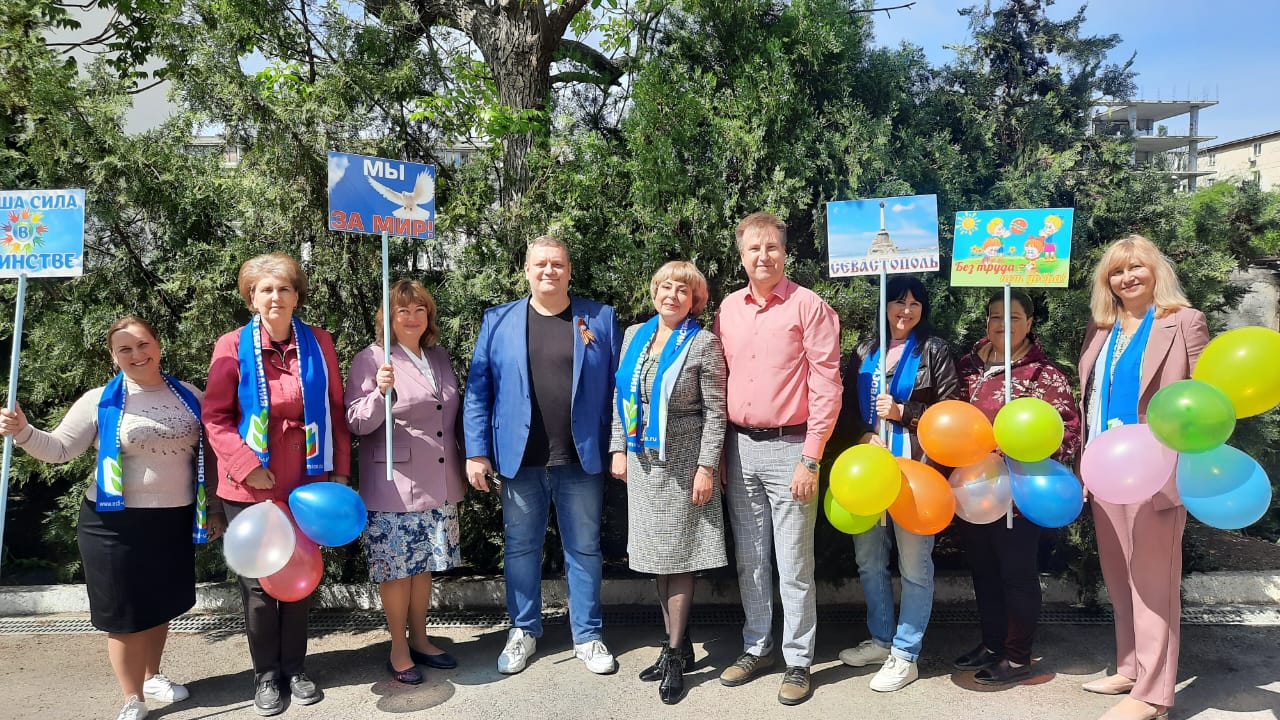                                                          Уважаемые коллеги, друзья!
От всей души поздравляем вас с прекрасным весенним праздником! День Весны и Труда – это праздник, который несёт с собой желание перемен и надежду на лучшее, стремление реализовать свои возможности. Мы выражаем слова благодарности и признательности за труд, который является главным стимулом для постоянного движения вперед, во благо каждого человека, каждой семьи. Желаем всем в этот праздничный день весеннего настроения, доброго здоровья, благополучия! Пусть вас всегда окружают тепло и любовь близких людей, и труд ваш будет оценен по достоинству!Председатель СГО Общероссийского Профсоюза	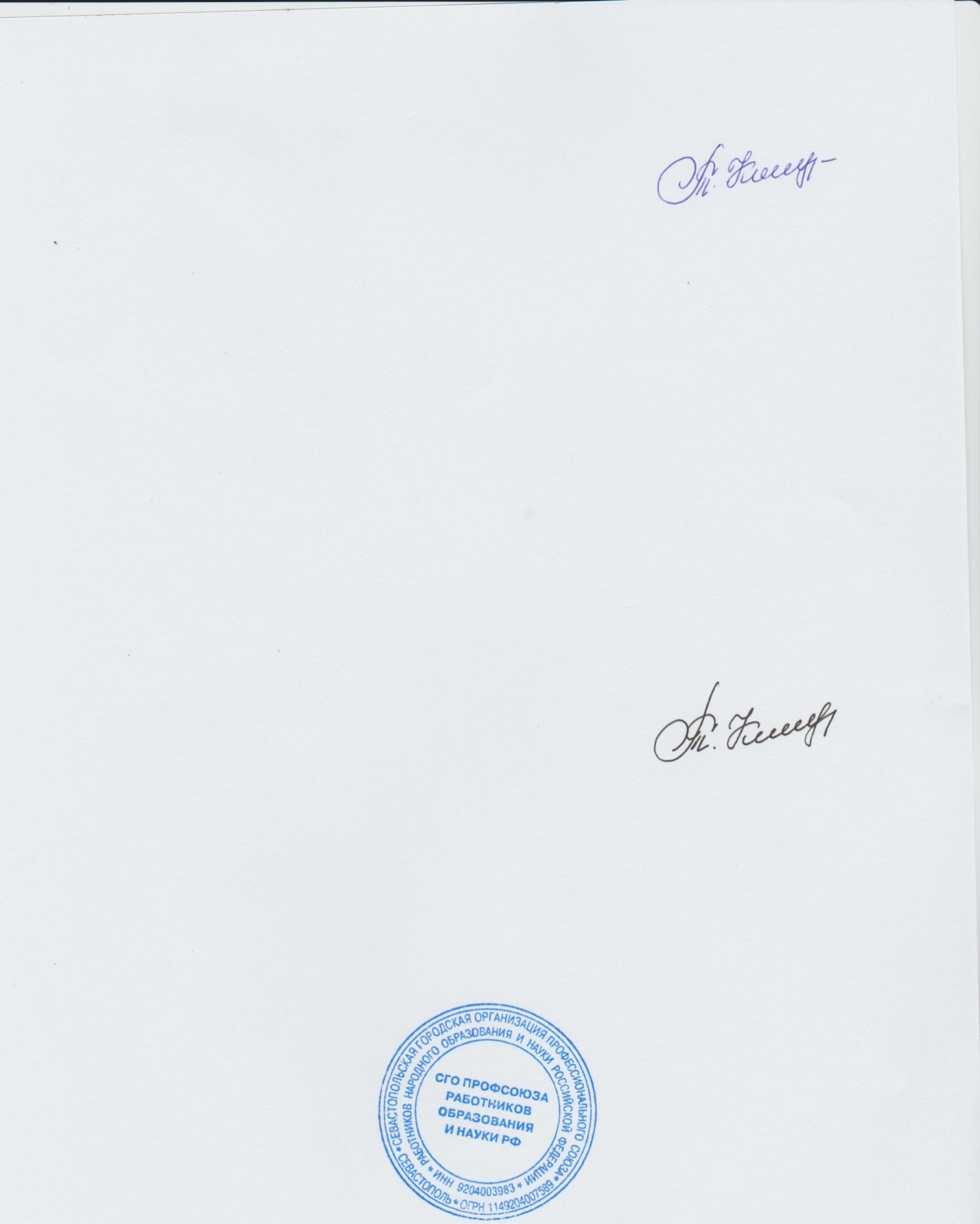 образования	                                                   Т.К.Козлова                                                                                                     https://youtu.be/HE7XnP2cmpk?si=aHE0T1fjgx46FjBf